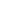 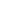 Powered by Close window Translate this pageShare This Page Click here to view the latest notificationClick here to see our Latest TweetsClick here to see our Latest Facebook UpdatesClick Here to Share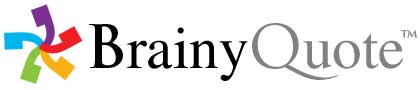 Home - Quote of the Day - Topics - Authors - Quiz - Words - Professions - Birthdays

Authors:    A  B  C  D  E  F  G  H  I  J  K  L  M  N  O  P  Q  R  S  T  U  V  W  X  Y  Z Top of FormBottom of FormSuccessful Quotes
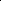 Successful Quotes
Successful Quotes
1 - 2 - 3 - 4 - 5 - 6 - 7 - 8 - 9 - 10 - 11 - 12 - 13 - 14 

Talent is cheaper than table salt. What separates the talented individual from the successful one is a lot of hard work. 
Stephen King 

I weep for the liberty of my country when I see at this early day of its successful experiment that corruption has been imputed to many members of the House of Representatives, and the rights of the people have been bartered for promises of office. 
Andrew Jackson 

Integrity is the essence of everything successful. 
R. Buckminster Fuller 

I don't think about my previous success. I'm happy that the work I've done has been very successful. 
Aaliyah 

Why is propaganda so much more successful when it stirs up hatred than when it tries to stir up friendly feeling? 
Bertrand Russell 

When I was doing theater, I was very successful at believing that I was great, God's gift to the theater. 
Morgan Freeman 

I don't think that Slaughterhouse-Five was successful movie material. In fact, Vonnegut's books mostly I don't feel are movie material. 
Jerry Garcia 

Every great man, every successful man, no matter what the field of endeavor, has known the magic that lies in these words: every adversity has the seed of an equivalent or greater benefit. 
W. Clement Stone 

Success or failure depends more upon attitude than upon capacity successful men act as though they have accomplished or are enjoying something. Soon it becomes a reality. Act, look, feel successful, conduct yourself accordingly, and you will be amazed at the positive results. 
William James 

It is our attitude at the beginning of a difficult task which, more than anything else, will affect its successful outcome. 
William James 

Success is not the key to happiness. Happiness is the key to success. If you love what you are doing, you will be successful. 
Albert Schweitzer 

The more successful the villain, the more successful the picture. 
Alfred Hitchcock 

President Obama is the most successful food stamp president in American history. I would like to be the most successful paycheck president in American history. 
Newt Gingrich 

To judge between good or bad, between successful and unsuccessful would take the eye of a God. 
Anton Chekhov 

The best thing commercially, which is the worst artistically, by and large, is the most successful. 
Orson Welles 

Successful and fortunate crime is called virtue. 
Lucius Annaeus Seneca 

Time is the most precious element of human existence. The successful person knows how to put energy into time and how to draw success from time. 
Denis Waitley 

Successful investing is anticipating the anticipations of others. 
John Maynard Keynes 

As a general rule, the most successful man in life is the man who has the best information. 
Benjamin Disraeli 

Every man has a right to be conceited until he is successful. 
Benjamin Disraeli 


1 - 2 - 3 - 4 - 5 - 6 - 7 - 8 - 9 - 10 - 11 - 12 - 13 - 14 

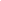 


Quote of the Day
Enjoy five great Quotes of the Day 


Your Favorite Topics
Love Quotes
Life Quotes
Funny Quotes
Friendship Quotes
Wisdom Quotes
Motivational Quotes
Inspirational Quotes 


Your Favorite Authors
Abraham Lincoln
Albert Einstein
Benjamin Franklin
Buddha
C. S. Lewis
Dalai Lama
John F. Kennedy
Mark Twain
Marilyn Monroe
Martin Luther King, Jr.
Maya Angelou
Mohandas Gandhi
Mother Teresa
Muhammad Ali
Ronald Reagan
Thomas Jefferson
William Shakespeare
Winston Churchill



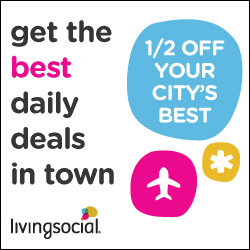 BrainyQuote 

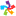 Top of FormBottom of FormSite
Home
Quote of the Day
Topics
Authors
Quiz
Words
Professions
BirthdaysSocial
BQ on FaceBook
BQ on Twitter

Syndication
Quote of the Day Feed
Art Quote of the Day
Funny Quote of the Day
Love Quote of the Day
Nature Quote of the DayAbout Us
Inquire
Advertise
Submit
Privacy
Terms

Mobile
BrainyQuote Mobile
Copyright © 2001 - 2011 BrainyQuote     BookRags Media Network 
Copyright © 2001 - 2011 BrainyQuote     BookRags Media Network 
Copyright © 2001 - 2011 BrainyQuote     BookRags Media Network 
Copyright © 2001 - 2011 BrainyQuote     BookRags Media Network 
Copyright © 2001 - 2011 BrainyQuote     BookRags Media Network 
Copyright © 2001 - 2011 BrainyQuote     BookRags Media Network 
Copyright © 2001 - 2011 BrainyQuote     BookRags Media Network Maximize ToolbarMaximize ToolbarMaximize Toolbar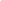    Wiwi Title Minimize ToolbarTranslate 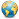 Translate Original LanguageChineseDutchEnglishEnglishFrenchGermanItalianJapaneseKoreanPortugueseRussianSpanish